Комитет по образованиюКиришского муниципального района Ленинградской области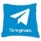 П Л А Нработы на ноябрь 2022 годаОсенние каникулы с 29.10.2022 г. по 06.11.2022 г. (9 календарных дней).Муниципальный этап ВсОШ с 09.11.2022 по 15.12.2022 в ОО, МАУДО «МУК» (сельские школы). Отв. Масляницкая Г.И., Лавров Д.С., руководители ООПредоставление информации (по мере поступления запросов) по проведению Г(И)А в 9-х и 11-х классах. Отв. Масляницкая Г.И., Михайлова Г.Н.01-30.11 Прием документов кандидатов на стипендию главы администрации одаренным обучающимся. Отв. Масляницкая Г.И., Лавров Д.С.Участие в мероприятиях региональной инновационной программы «Сетевое наставничество школ с высокими и низкими результатами подготовки: организационные механизмы». Отв. Кауфман И.А., Абросимова С.Н., директора школ №7 и ГлажевскойУчастие в мероприятиях региональных проектов «Поддержка школ с низкими результатами обучения и школ, функционирующих в неблагоприятных социальных условиях», «Поддержка школ со стабильно высокими образовательными результатами обучающихся в 2022 году» Отв. Кауфман И.А., Абросимова С.Н.03.10-15.11. КПК в заочном формате для руководителей ОО «Работаем по обновленным ФГОС: вопросы управления» и педагогов ОО «Работаем по обновленным ФГОС: тьюторская поддержка» в рамках реализации мероприятий проекта «Информационно-методическое сопровождение школ Ленинградской области по формированию функциональной грамотности при переходе на обновленные ФГОС». Отв. Абросимова С.Н.Проведение районного конкурса педагогического мастерства «Современный урок. ИКТ-компетентность педагога». Отв. Абросимова С.Н., Захарова Г.В.Проведение муниципального отборочного этапа областного Форума педагогических идей и инновационных практик - 2022. Отв. Абросимова С.Н., Бегалиева Е.А.Методические выходы к молодым и малоопытным педагогам Отв. Абросимова С.Н., Бегалиева Е.А.Организация проведения независимой оценки качества условий осуществления образовательной деятельности дошкольных образовательных организаций. Отв. Кауфман И.А.Мониторинг организации профориентационной работы в общеобразовательных организациях (1 этап). Отв. Кауфман И.А., Лавров Д.С.Районный конкурс «Воспитатель года» (I этап). Отв. Кошеварникова Н.В.Территориальная психолого-медико-педагогическая комиссия (ТПМПК)(Отв. Абросимова С.Н., Мазуренко Н.Н.)ТПМПК - 9,16, 23, 30 ноября с 13.00 до 18.00Выдача бланков на прохождение медицинского обследования для ТПМПК - 7, 14, 21, 28 ноября с 16.00 до 18.00Прием документов для обследования ребенка в ТПМПК - 3, 10, 17, 24 ноября с 17.30 до 19.30Исп. Коваленко И.Л. «Утверждаю»«Утверждаю»Председатель комитетаПредседатель комитета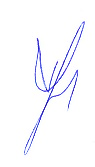 А.А. Горшков26.10.2022 г.ДатаМероприятияМесто и времяпроведенияОтветственный01.11 Рабочее совещание руководителей организаций, подведомственных комитету по образованиюКомитет11.00Горшков А.А.Коваленко И.Л.01.11РМО школьных библиотекарейБудогощская СОШ Абросимова С.Н.Ерохина С.Б.01.11Координационный совет по реализации ФГОС ОО и качеству образованияМППСкаб. №514.00Абросимова С.Н.Захарова Г.В.Руководители ОО01.11Совещание заместителей директоров по воспитательной работеКомитет15.30Вороничева Е.М.руководители ОО01 - 04.11Решение методического кейса в рамках районного проекта «Наставник» для молодых педагогов и учителей 4 классов, школ с НОР и отметками рисковООАбросимова С.Н.Косич Н.Ю.02.11Всероссийский «Марафон функциональной грамотности». День руководителя ОООО(по программе)Абросимова С.Н.Захарова Г.В.Руководители ОО02.11КПК «ФГОС III поколения в начальной школе»Zoom14.30Абросимова С.Н.Шершикова В.А.02.11Организационное заседание кураторов (руководителей) школьных служб медиации. Актуальные вопросы эффективного функционирования ШСМ. Круг примирения.МППСкаб. №514.00Абросимова С.Н.Павлова З.Н.02.11Отчет по итогам 1 четверти(по электронной почте)КомитетКоваленко И. Л.04.11Вокально-хоровая ассамблея «Едины музыкой сердца»КДШИвидеоконцерт15.00Киреева О.С.Вороничева Е.М07.11Инструктивно-организационное совещание по олимпиадному движению в Киришском районе с лицами, отвечающими за работу с одаренными детьми в ООМУК14.30Масляницкая Г.И.Лавров Д.С.07.11КПК «Содержание и методика обучения учебного предмета «Технология» в соответствии с требованиями ФГОС ОО1 подгруппаIT-КУБ13.00Абросимова С.Н.Ерохина С.Б.07.11Предоставление ОО данных по мониторингу проведения «Недели психологии» (met_kab@mail.ru)МППСАбросимова С.Н.Томашевич Е.А.08.11Гайд-консультации для молодых педагогов и желающих расширить педагогические компетенцииМППСкаб. №1015.00 Абросимова С.Н.Косич Н.Ю.08.11Квалификационные испытания для экспертов ИСИКСОШ №8каб. №3815.30Абросимова С.Н.Кулакова Т.Н.08.11КПК «Медиация в образовательной организации» (тренинг)МППСкаб.№513.00Абросимова С.Н.Шершикова В.А.09.11КПК «ФГОС III поколения в начальной школе»zoom14.30Абросимова С.Н.Шершикова В.А.09.11Муниципальный этап всероссийской олимпиады школьников по географииООМУК11.00Масляницкая Г.И.Лавров Д.С.
Руководители ОО10.11Муниципальный этап всероссийской олимпиады школьников по обществознаниюООМУК11.00Масляницкая Г.И.Лавров Д.С.
Руководители ОО10.11Совещание-семинар по развитию цифровой инфраструктуры сельской школы.Пчевжинская СОШ15.00Масляницкая Г.И.Лавров Д.С.Завьялова М.В.10-11.11Тестирование ВФСК «ГТО» обучающихся 1-11 классов14.30ООТокарев В.К.руководители ОО10-11.11Участие педагогов Киришского района во Всероссийском образовательном форуме с международным участием «Молодые молодым» в рамках сотрудничества с Калининским районом СПбСПбШколы №619, №7779.00Абросимова С.Н.Ерохина С.Б.11.11КПК «Содержание и методика обучения учебного предмета «Технология» в соответствии с требованиями ФГОС ОО 2 подгруппаIT-КУБ13.00Абросимова С.Н.Ерохина С.Б.11-20.11Диагностическая работа по информатике (для сдающих экзамен) в 9, 11 классахООАбросимова С.Н.11-12.11Муниципальный этап всероссийской олимпиады школьников по английскому языкуООМУК11.00Масляницкая Г.И.Лавров Д.С.Руководители ОО14.11Подача заявок на участие в районном конкурсе педагогического мастерства «Современный урок. ИКТ-компетентность педагога»по ссылке GoogleАбросимова С.Н.Ерохина С.Б.14.11КПК «Содержание и методика обучения учебного предмета «Технология» в соответствии с требованиями ФГОС ОО1 подгруппаIT-КУБ13.00Абросимова С.Н.Ерохина С.Б.14.11Вебинар «Анализ результатов репетиционного сочинения. Типичные ошибки обучающихся»по ссылкеЛОИРОАбросимова С.Н.Кулакова Т.Н.14.11Муниципальный этап всероссийской олимпиады школьников по искусству (мировой художественной культуре)ООМУК11.00Масляницкая Г.И.Лавров Д.С.Руководители ОО14.11Классный час «Разговоры о важном» на тему: «Мы разные, мы вместе»ООВороничева Е.М.руководители ОО15.11Муниципальный этап всероссийской олимпиады школьников по экономикеООМУК11.00Масляницкая Г.И.Лавров Д.С.Руководители ОО15.11ИМС руководителей РМОМППСкаб. №515.30Абросимова С.Н.Захарова Г.В.16.11КПК «ФГОС III поколения в начальной школе» (самостоятельная работа)ООАбросимова С.Н.Шершикова В.А.16.11Участие во Всероссийском конкурсе «Русский Медвежонок - языкознание для всех»ООАбросимова С.Н.Кулакова Т.Н.16.11Вебинар для учителей математики «Перспективы и изменения ЕГЭ»ЛОИРОвремя уточняетсяАбросимова С.Н.Марко Л.И.16.11РМО учителей информатикиГимназия15.00Абросимова С.Н.16.11Муниципальный этап всероссийской олимпиады школьников по испанскому языкуООМУК11.00Масляницкая Г.И.Лавров Д.С.Руководители ОО16.11Муниципальный этап всероссийской олимпиады школьников по китайскому языкуООМУК11.00Масляницкая Г.И.Лавров Д.С.Руководители ОО16.11Тестирование ВФСК «ГТО» по плаванию обучающихся 1-11 классовНефтяник9.00Вороничева Е.М.Токарев В.К.17.11Методический деньМППС(по плану)Абросимова С.Н.Захарова Г.В.17.11Семинар ГАОУ ДПО «ЛОИРО» «Функциональная грамотность младшего школьника: базовые образовательные технологии»zoomАбросимова С.Н.Шершикова В.А.17.11РМО учителей математикиКСОШ №8каб. №3615.00Абросимова С.Н.Марко Л.И.17.11РМО учителей географииКСОШ №2каб. №30815.00Абросимова С.Н.Мамонтова Т.М.17.11РМО учителей ИЗОЛицейкаб. №33014.30Абросимова С.Н.Егорова А.В.17.11Диагностическая работа по математике в формате ОГЭ в 9 классахООАбросимова С.Н.Марко Л.И.17.11РМО учителей ОБЖМППСкаб. №515.00 Абросимова С.Н.Шишаев А.С.17.11Муниципальный этап всероссийской олимпиады школьников по астрономииООМУК11.00Масляницкая Г.И.Лавров Д.С.
Руководители ОО18.11Муниципальный этап всероссийской олимпиады школьников по французскому языкуООМУК11.00Масляницкая Г.И.Лавров Д.С.Руководители ОО18.11КПК «Содержание и методика обучения учебного предмета «Технология» в соответствии с требованиями ФГОС ОО2 подгруппаIT-КУБ13.00Абросимова С.Н.Ерохина С.Б.19.11Первенство Киришского района по художественной гимнастикеДДЮТ9.00Вороничева Е.М.Токарев В.К.Смирнов С.В.21.11Классный час «Разговоры о важном» на тему: «День матери»ООВороничева Е.М.руководители ОО21.11Муниципальный этап всероссийской олимпиады школьников по химииООМУК14.00Масляницкая Г.И.Лавров Д.С.Руководители ОО21.11РМО учителей химииМППСкаб. №10Абросимова С.Н.Павлова Т.А.21.11РМО учителей физикиГимназиякаб. №2015.30Абросимова С.Н.Надыкта Е.М.21.11КПК «Содержание и методика обучения учебного предмета «Технология» в соответствии с требованиями ФГОС ОО1 подгруппаIT-КУБ13.00Абросимова С.Н.Ерохина С.Б.21.11Открытие выставки работ учащихся изобразительного отделения, посвященной Дню материКДШИ 16.00Киреева О.С.22.11Флеш-наставничество «Единый урок: от мотивации к результату» для методической командыМППСкаб №515.00Абросимова С.Н.Косич Н.Ю.22-24.11Наставничество. Методические выходы на уроки музыкиКСОШ №6 КСОШ №8Абросимова С.Н.Матвиенко О.А.22-23.11Муниципальный этап всероссийской олимпиады школьников по основам безопасности жизнедеятельностиООМУК11.00Масляницкая Г.И.Лавров Д.С.Руководители ОО23.11РМО заместителей заведующих по ВР.Представление опыта работы по теме «Утренний круг как форма поддержки детской инициативы, самостоятельности, познавательной активности»МДОУ №1913.15Кошеварникова Н.В.Фимина С.А.Шитикова А.Д.23.11КПК «ФГОС III поколения в начальной школе» (самостоятельная работа)ООАбросимова С.Н.Шершикова В.А.23.11Круглый стол: Восстановительная культура: чем наказательный подход в решении конфликтов отличается от восстановительного. Роль заявок в жизни школьной службы медиации МППСкаб. №514.00Абросимова С.Н.Павлова З.Н.23.11Муниципальный этап 58-ой ОСШ по общей физической подготовке10.30КСОШ №6Вороничева Е.М.Токарев В.К.23.11Концерт, посвященный Дню Матери «Главное слово в каждой судьбе..»КДШИ18.00Вороничева Е.М.Киреева О.С.24.11Муниципальный этап всероссийской олимпиады школьников по физикеООМУК11.00Масляницкая Г.И.Лавров Д.С.Руководители ОО24.11РМО учителей начальных классовМППСкаб. №515.00Абросимова С.Н.Шершикова В.А.24.11Районное родительское собрание «ЕГЭ -2023 в Киришском районе» zoom18.00Михайлова Г.Н.Руководители ООс 25.11 по 15.12Кубок по баскетболу среди обучающихся 9-11 классовКСОШ №6Вороничева Е.М.Токарев В.К.25.11Муниципальный этап всероссийской олимпиады школьников по биологииООМУК11.00Масляницкая Г.И.Лавров Д.С.Руководители ОО25.11КПК «Содержание и методика обучения учебного предмета «Технология» в соответствии с требованиями ФГОС ОО2 подгруппаIT-КУБ13.00Абросимова С.Н.Ерохина С.Б.26.11Областной турнир по дзюдо средиобучающихся, посвященныйпамяти мастера спорта СССР Вьюнкова А.В.ДЮСШВороничева Е.М.Токарев В.К.25.11Праздник, посвященный Дню материДДЮТ18.00Вороничева Е.М.Смирнов С.В.27.11Творческий вечер преподавателя, хореографа, руководителя образцового коллектива ансамбля русского танца «Капельки» Кузнецовой Л.Н.«Жизнь в танце... 30 лет как один миг»КДШИ13.00Киреева О.С.28.11Классный час «Разговоры о важном» на тему: «Символы России»ООВороничева Е.М.руководители ОО28.11Участие в конкурсе по русскому языку «Астра-природоведение для всех» (оценка функциональной грамотности)ООАбросимова С.Н.Кулакова Т.Н.28.11Муниципальный этап всероссийской олимпиады школьников по литературеООМУК11.00Масляницкая Г.И.Лавров Д.С.Руководители ОО29-30.11Муниципальный этап всероссийской олимпиады школьников по экологииООМУК11.00Масляницкая Г.И.Лавров Д.С.Руководители ОО30.11РМО заместителей заведующих по воспитательной работе. Творческий отчет по теме «Музыкальная гостиная как средство развития творческих способностей детей старшего дошкольного возраста»МДОУ №2613.00Кошеварникова Н.В.Фимина С.А.Карташова О.Н.30.11КПК «ФГОС III поколения в начальной школе»zoom14.30Абросимова С.Н.Шершикова В.А.30.11Районный конкурс «Моя профессиональная карьера»МУК15.30Кауфман И.А.Лавров Д.С.08.1115.1122.1129.11Оперативное совещание директоров общеобразовательных организацийв формате zoom8.00Горшков А.А.